Dopravné služby P B, s. r. o., Zakvášov 2619/193, 017 01  Považská BystricaPREPRAVNÝ PORIADOK CESTNEJ NÁKLADNEJ DOPRAVYČlánok I.Základné ustanoveniaTento prepravný poriadok upravuje podmienky, za ktorých spoločnosť Dopravné služby PB, s. r. o. so sídlom Zakvášov 2619/193, 017 01  Považská Bystrica, IČO: 50 366 793, DIČ: 2120294176 , zapísaná v obchodnom registri Okresného súdu Trenčin, oddiel: Sro, vložka č.: 33208/R, IBAN: SK92 0900 0000 0051 1726 7297                                                   (ďalej len „dopravca“) vykonáva cestnú nákladnú dopravu.Cestnú nákladnú dopravu vykonáva dopravca na základe povolenia udeleného podľa príslušných právnych predpisov a v súlade s platnými normami a týmto prepravným poriadkom.Dopravca realizuje prepravy na základe písomnej, telefonickej alebo osobnej objednávky alebo na základe uzatvorenej zmluvy.Prepravou podľa tohto prepravného poriadku je preprava tovaru, odpadu a iných vecí s ohľadom na rozsah, charakter a druh prepravy určený týmto poriadkom.Cestnú nákladnú dopravu vykonáva dopravca vozidlom zo svojho vozového parku, ktoré je typovo a technicky spôsobilé na daný druh prepravy.Článok II.Rozsah a druhy prepráv cestnej nákladnej dopravyDopravca vykonáva vnútroštátnu a medzinárodnú cestnú nákladnú dopravu.Dopravca vykonáva nasledujúce druhy prepráv:preprava odpadu kontajnerovým vozidlom,preprava stavebného materiálu,preprava sypkého materiálu,preprava tekutín cisternou.preprava tovaruIné druhy tovarov a materiálov než sú uvedené v ods. 2 tohto článku môže dopravca prepraviť len ak ma na tento druh tovaru alebo materiálu spôsobilé vozidlo.Článok III.Vylúčenie z prepravyZ prepravy sa vylučujú nasledovné veci:živé zvieratá,nebezpečné, výbušné, toxické, horľavé látky a pod.,nebezpečné odpady.Článok IV.Objednávanie prepravy a prepravná zmluvaPrepravu vykonáva dopravca na základe písomnej, telefonickej alebo osobnej objednávky objednávateľa. Ak objednávateľ prejaví záujem a predovšetkým, ak sa jedná o opakované a dlhodobé poskytovanie služieb, uzatvorí dopravca a objednávateľ Zmluvu podľa Obchodného zákonníka v závislosti od konkrétnych požiadaviek objednávateľa.Objednávateľ je povinný v objednávke uviesť predovšetkým:svoje identifikačné údaje (obchodné meno, sídlo, IČO, DIČ, číslo účtu),špecifikáciu objednanej služby,špecifikáciu času vykonania služby,miesto vykonania služby,kontaktnú osobu a telefonický kontakt na ňu.Objednávka musí byť vystavená oprávnenou osobou.V prípade, že dopravca nie je schopný zabezpečiť danú službu podľa objednávky, je povinný toto oznámiť objednávateľovi a dohodnúť sním náhradné riešenie. Ak toto náhradné riešenie nie je pre objednávateľa prijateľné, objednávka sa považuje za zrušenú.Objednávku je objednávateľ oprávnený zrušiť najneskôr pred tým, ako dopravca začne s plnením objednávky.Zmluva musí obsahovať minimálne náležitosti uvedené v ods. 2 tohto článku, presnú špecifikáciu dopravcu a aj objednávateľa, cenové a platobné podmienky, dobu trvania zmluvy, podpisy oprávnených osôb dopravcu a objednávateľa.Zmluvu je možné ukončiť:písomnou dohodou zmluvných strán,písomnou výpoveďou ktorejkoľvek zmluvnej strany s výpovednou dobou 1 mesiac, ktorá začína plynúť prvým dňom mesiaca nasledujúceho po doručení výpovede druhej zmluvnej strane,odstúpením od zmluvy v prípade porušenia zmluvných podmienok druhou zmluvnou stranou.Zmluva uzatvorená na dobu určitú sa skončí uplynutím dojednanej doby, pokiaľ sa zmluvné strany nedohodnú inak.Zmluvu je možné meniť a dopĺňať len písomnými dodatkami podpísanými oprávnenými zástupcami zmluvných strán.Článok V.Práva a povinnosti dopravcuDopravca je oprávnený požadovať od objednávateľa potvrdenie vykonania požadovanej služby na prepravnom doklade, ktorým je Záznam o prevádzke vozidla nákladnej dopravy – kópia priamo na mieste a v čase vykonania objednanej služby.Dopravca je povinný vykonať službu v dohodnutej lehote.Dopravca je oprávnený plniť objednanú službu aj prostredníctvom ďalšieho dopravcu, avšak za túto službu zodpovedá akoby ju uskutočňoval sám.Dopravcovi prislúcha za vykonanú službu dohodnutá odplata – cena za poskytnutú službu.Ak dopravca nemôže dokončiť objednávku pre skutočnosti, za ktoré on nezodpovedá, má nárok na pomernú časť odplaty.Dopravca je povinný zabezpečiť prepravu dopravnými prostriedkami spôsobilými na prevádzku po pozemných komunikáciách.Dopravca má za čas čakania nárok na zaplatenie poplatku podľa cenníku alebo vo výške dohodnutej v objednávke alebo zmluve. Čas čakania sa považuje každé dopravcom nezavinené prerušenie prác.Dopravca je oprávnený odmietnuť vykonanie služby v prípade, ak zistí, že sa nejedná o službu dohodnutú v objednávke/zmluve, pripadne materiál/ tovar určený k preprave má iné vlastnosti ako objednávateľ deklaroval v objednávke/zmluve.Článok VI.Práva a povinnosti objednávateľaObjednávateľ sa zaväzuje v prípade jeho neprítomnosti určiť osobu oprávnenú potvrdzovať za neho prepravné doklady vystavené dopravcom.Objednávateľ je povinný byť prítomný na mieste výkonu služby dopravcom, prípadne zabezpečiť oprávnenú osobu.Objednávateľ zodpovedá dopravcovi za všetky škody spôsobené nepravdivým popisom materiálu/tovaru určeného k preprave.Objednávateľ je oprávnený odmietnuť vykonanie služby dopravcom, ak zistí, že dopravca nedisponuje potrebnými povoleniami/oprávneniami, prípadne chce službu vykonať nespôsobilým dopravným prostriedkom.Článok VII.Cena a platobné podmienkyCeny za služby poskytované dopravcom sú určené podľa cenníka služieb, prípadne dohodnuté v objednávke alebo zmluve.Cenu za služby objednávateľ zaplatí dopravcovi na základe faktúry vystavenej dopravcom, ktorá bude splatná v lehote splatnosti uvedenej na nej.Faktúra vystavená dopravcom musí mať všetky náležitosti daňového dokladu v zmysle zákona č. 222/2004 Z. z. o dani z pridanej hodnoty v platnom znení. V opačnom prípade je objednávateľ faktúru oprávnený vrátiť dopravcovi. V takomto prípade plynie lehota splatnosti faktúry až dňom doručenia opravenej faktúry.V prípade omeškania s úhradou je dopravca oprávnený požadovať od objednávateľa zaplatenie úrokov z omeškania.Za deň úhrady sa považuje deň pripísania dlžnej sumy na účet dopravcu alebo deň uhradenia záväzku do pokladne dopravcu.V platobnom styku je objednávateľ povinný uvádzať ako variabilný symbol číslo faktúry.Článok VIII.Zodpovednosť za vadyDopravca zodpovedá za to, že službu poskytne v súlade so zmluvou, objednávkou, týmto prepravným poriadkom a príslušnými právnymi predpismi.Vady služieb je objednávateľ povinný bezodkladne po ich zistení oznámiť dopravcovi telefonicky alebo e-mailom.Vady vo fakturácii je objednávateľ povinný bezodkladne po ich zistení oznámiť dopravcovi a to najneskôr do 30 dní odo dňa vystavenia faktúry dopravcom.Výsledok šetrenia reklamácie dopravca oznámi objednávateľovi písomne najneskôr do 30 dní od doručenia reklamácie.V prípade uznania reklamácie zabezpečí dopravca nápravu reklamovanej služby a to najneskôr do 15 dní od uznania reklamácie.Na reklamácie uplatnené po uplynutí lehoty stanovenej v tomto článku dopravca nebude prihliadať.Článok IX.Náhrada škodyZmluvné strany zodpovedajú za všetky škody spôsobené porušením povinností vyplývajúcich zo zmluvy, objednávky, tohto prepravného poriadku a právnych predpisov.Pri uplatnení škody sa zmluvné strany budú riadiť príslušnými ustanoveniami právnych predpisov.Dopravca nie je povinný objednávateľovi nahradiť škodu, ak k škode došlo na základe toho, že objednávateľ dopravcovi poskytol neúplné, nepravdivé, nepresné alebo nesprávne údaje a informácie, ktoré od neho požadoval dopravca. Dopravca nenesie zodpovednosť za vzniknuté škody v prípadoch, ak k porušeniu zmluvných povinností došlo okolnosťami vylučujúcimi jeho zodpovednosť, alebo ak sa dostal do omeškania v dôsledku omeškania objednávateľa.Zmluvné strany sú zbavené zodpovednosti za čiastočné alebo úplné nesplnenie zmluvných povinností podľa tejto zmluvy v prípade, ak k nim došlo v dôsledku vyššej moci.Zmluvná strana, ktorá sa odvoláva na vyššiu moc je povinná oznámiť písomne druhej strane najneskôr do 5 dní odo dňa zistenia okolností vyššej moci, že táto skutočnosť nastala.Za okolnosti vylučujúce zodpovednosť sa považujú predovšetkým živelné a iné katastrofy, ktoré zmluvná strana nemohla predvídať a ani im zabrániť. Za prípad vyššej moci sa nepovažuje nedostatok pracovný síl, materiálu alebo surovín, pokiaľ k tomuto nedostatku nedošlo následkom vyššej moci.Článok X.Mimoriadne udalostiMimoriadnymi udalosťami počas prepravy sú:dopravná nehoda vozidla,požiar vozidla,odcudzenie, poškodenie alebo zničenie vozidla,odcudzenie, poškodenie, strata alebo zničenie zásielky.Dopravca je povinný každú mimoriadnu udalosť okamžite nahlásiť objednávateľovi a taktiež príslušným orgánom.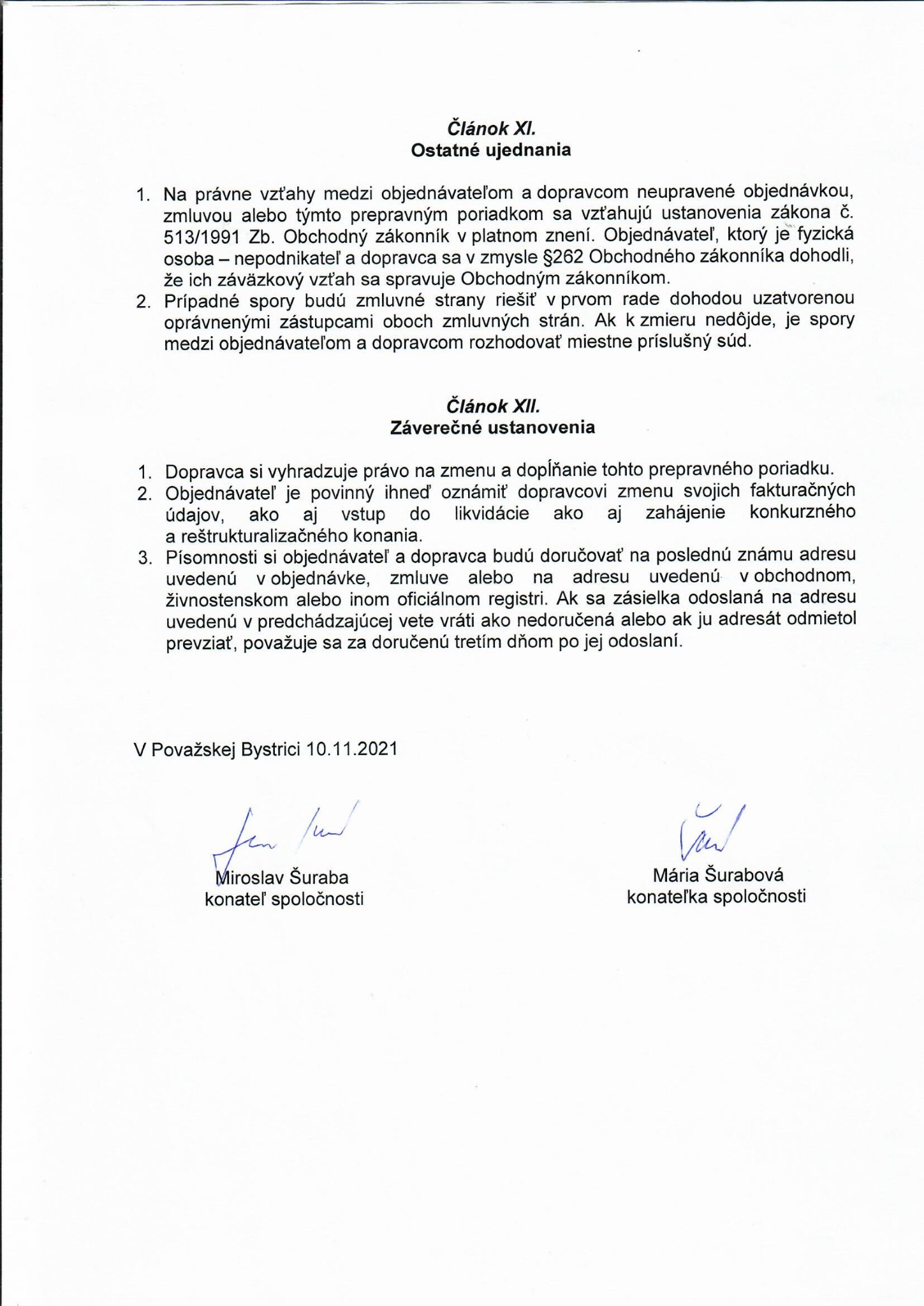 